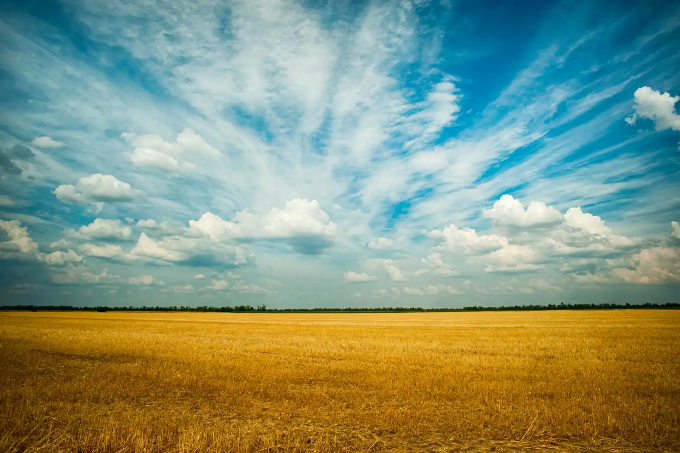 Second Sunday after the Epiphany, January 14, 2023GreetingCall to Worship:Pastor: Lord give us the ears to hear and the eyes to seePeople: Let our light shine!Pastor: Teach us the truth of your parablesPeople: Come let us learn about the LordPastor: Plant the seed in our heartsPeople: Let us tend it and let it growPastor: May our church be like the tree of heaven, with room for allPeople: Come let spend some time with God.Worship Music   Sound of Your VoiceOPENING PRAYER	God, you cast the seeds onto good soil, seeds that grow into the food we eat. Thank you for all that you provide for us: food, water, friendship, and family. We ask that our eyes see, and our hearts hear your words of  grace and goodness. Guide us in the planting and nurturing of the seeds that lead to your abundant garden. In Jesus’ Name we pray, AMEN. *OPENING HYMN    Come, Ye Thankful People, Come                                 #694 THE OLD TESTAMENT LESON                                                   Psalm 126 MSG PRAYERS OF THE PEOPLE THE LORD’S PRAYEROur Father, who art in heaven, hallowed be thy name;Thy kingdom come, thy will be done, on earth as it is in heaven. Give us this day our daily bread; and forgive us our sins, as we forgive those who sin against us; and lead us not into temptation but deliver us from the evil one.  For thine is the kingdom and the power and the glory, forever.  AmenCHOIR ANTHEM  Christ ReturnethOFFERTORY INVITATION: There are many signs we claim for our faith but ultimately it is our active love that reveals who we worship. As the plate comes around commit to give of your whole selves. Give of your talents and material possessions to the Church with the expectation that they be used to further God’s dream for our world.  Please commit yourself and give as you’re able. OFFERTORY                                                                                                      *DOXOLOGY                                                                                                     #95	                                                                                                            *OFFERTORY PRAYERAs we bring our gifts to be dedicated this morning, we pray that you might open our ears, open our hearts to hear where you call us to respond with obedience, so that we might do what you need to begin healing our world. In Christ, we pray. Amen. THE GOSPEL LESSON                                                               Mark 4: 1-34 NLTHYMN OF PREPARATION   Hymn of Promise                                              #707SERMON        Can You Hear Me Now?                                                  Pastor Lyle*CLOSING HYMN   You Are the Seed                                                            #583BENEDICTION    May God the Father prepare your journey, Jesus the Son guide your footsteps, The Spirit of Life strengthen your body, The Three in One watch over you, on every road that you may follow. ANNOUNCEMENTSOur Prayer List:  Amber – breast cancer                          Kellen – reaction to lymphoma treatment                                  Margaret Bollinger -pancreatic cancer Family of Bill LesherRon Dentzer – cancer                           Faye Miller - immunotherapy for cancer      Family of Lee Elwell                            Leroy Miller – neck pain                                   Lynne Elwell-  surgery February 1st    People in Israel and Gaza  and Ukraine   Kay Fassnacht- recovering from fall    Keith Pettus – tonsillectomy January 16thTracy Finefrock – recovering from       Connie Rupp – hospice care at Fairmontknee surgery                                          Linda Slafkovski – metastatic cancer    Dennis Foltz – recovering                     Sharon  - brain cancer                                Donna – cancer treatable                       Dawn Smith – stage 4 cancer                  Justin Grube – treatable kidney issue    Storm victimsCindy Haines – skilled care                Alex Wenger – treatments for leukemia  SUNDAY MORNING OFFERINGOFFERING AMT NEEDED EACH WEEK          $1,400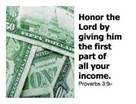 OFFERING January 7th                                           $1,085 AMT OF OFFERING NEEDED TO                      $1,400AMT RECEIVED TO DATE                                 $1,085        BUDGET YTD -$315  Attendance – 16 Folks                                  What’s happening at Wiest:                                  Adult Sunday School – 1015 Sundays Bible Study – resuming January 16th. Girl Scouts – 2nd Thursday of each monthCouncil Meeting – Monday January 22nd 7PMGame Day – Thursday January 25th 130-330 PMBlessings of Hope – Saturday January 27th  1030-1100Audio of the Sunday message is posted on our church website (www.wiestchurch.org). Video on Wiest Church Facebook pageConnie Rupp’s new address and phone number:Connie Rupp                              Room phone: 717-354-1603Fairmont Homes                        Rehab desk phone: 717-354-1881Room 128D333 Wheatridge DrEphrata, PA 17522Lectionary Readings for next week: Sunday – Mark 4:1-9Monday – Mark 4:10-20            Thursday – Mark 4:35-41 Tuesday – Mark 4:21-25            Friday –  Luke 8:1-3              Wednesday – Mark 4:26-34       Saturday – Mark 5:1-13 Sermon SummaryCan You Hear Me Now?The Can You Hear Me Now commercials used an ordinary looking man to speak to us and about us. Jesus did the same thing. He looked just like those he spoke to. He spoke in parables,  stories with a message. His message could and can be understood in all kinds of locations. He had drawn large crowds to hear his message. All he really wants is for people to do the will of God… and to reconfigure the family as we know it. After three fast paced chapters, the pace slows in Chapter 4. In a farming story, Jesus invites us to stop scanning the surface from far away  and instead get up close with him to observe how a seed sprouts and grows. In the Parable of the Sower, a farmer scatters seeds that land on four different kinds of soil. When he is alone with the disciples, he answers their question about the meaning of the parable. He is the secret to the Kingdom of God. He explains what happens to the seeds that fall on each type of soil. The seeds that fell among the thorns represent people who hear God’s word. But the message is crowded out by the worries of this life, the lure of wealth, and the desire for other things, so no fruit is produced. The seeds that fell on good soil represent those who hear and accept God’s word and produce a harvest of thirty, sixty, or even a hundred times as much as had been planted. Jesus tells these parables not only as the Sower of the message of this kingdom, but also as its Bearer.We are the soil. A couple of points about soil. Soil cannot change itself. Soil can be changed, but not by itself. We don’t know who will be good soil. The promise is that there will be a harvest. Many reject the message of Jesus. We are the good soil when we accept the seed and let it grow.Sermon QuizJesus spoke in ________ which were stories with a _______e.He really wants is for ______ to do the ____ of God and redefine family.Jesus _______ us from far away to get up _____ with him to observe how a seed sprouts and grows.In the Parable of the _____, the seed falls on ____ kinds of soil.Not everyone will understand the ______ of the Kingdom of God.For some, the message is crowded out by the _______ of this life, the lure of   ______, and the ______ for other things, and no fruit is produced.Seeds that fell on good soil represent those who ___ and accept God’s ____. Jesus tells these parables not only as the _____ of the message of this kingdom, but also as its _______. Jesus is baffling, disruptive, and inconceivable and many ______ the message of his _______.   We are good ____ when we accept the seed and let it ____. Last Week’s QuizEpiphany celebrates God’s revealing himself to the world as the baby Jesus.Mark teaches us about who Jesus is; the character of the God who is revealed in him; and the His works of mercy and restoration. ministry.Jesus was back home; he taught at home and the crowds blocked the door.Four friends lowered a paralytic through the roof on a mat.Jesus saw their faith , forgave the man’s sins and then healed him.Jesus choose Levi as a disciple as he walked along the lakeshore. He told the teachers that he came to save sinners, not those who were well.Jesus was called to save more than the teachers expected.Jesus preached that fasting was to be done for the right reasons. Putting new wine in new wineskins symbolized new behavior as a result of the gospel.